Аналіз опитування здобувачів РВО «бакалавр» ОП «Спеціальна освіта»Анкета включала 54 питання щодо організації освітнього процесу на РВО «бакалавр» ОП «Спеціальна освіта». В опитуванні взяли участь 42 студенти.Перелік питань:На моїй освітній програмі якісна освіта визнається базовою цінністюЯ ніколи не відчував(ла) дискримінації по відношенню до себе з боку адміністрації мого університету, викладачів, допоміжного персоналу або інших осіб, що мають відношення до університетуВ університеті є публічно оприлюднена стратегія та визначені політика і процедури щодо забезпечення якості освітиУ мене є можливість робити свій внесок у забезпечення якості освітиВ університеті здійснюється моніторинг якості освіти, яка надається студентамЯ переконаний(а), що моє навчання належним чином готує мене до сучасної кар’єриВ університеті дотримуються академічної доброчесності та свободи і запобігають академічному шахрайствуВ університеті ефективно діє Кодекс доброчесності Компоненти моєї освітньої програми визначають чіткі та передбачувані результати навчанняКомпоненти моєї освітньої програми розробляються із залученням студентівКомпоненти моєї освітньої програми передбачають добре структуровані і доречні можливості для мого стажування В університеті існує атмосфера поваги і визнання розмаїття студентів та їхніх культурних і особистих потребВ університеті є гнучкість у навчанніЯ отримую детальні відгуки (зворотний зв'язок) про мою роботу та успішністьЯ отримую ці відгуки завжди оперативноТакі відгуки допомагають мені прояснити ті речі, які я не розумів(ла)Освіта, яку я отримую, є цікавою і стимулює розвиток інтелекту та критичного мислення Я можу оскаржити результати оцінювання, що видаються мені неправильними чи несправедливими В університеті існують дієві офіційні процедури для розгляду звернень та скарг студентівВзаємоповага у відносинах студент -викладач заохочується в університетіПід час занять регулярно проходять дискусії, які спонукають до роздумівВ університеті підтримується гнучкість у навчанні та визнається можливість здобуття неформальної освітиВ університеті заохочується автономність студентів і водночас забезпечується наставництво та підтримка з боку викладачівВикладачі, які мене оцінюють, знайомі із сучасними методами тестування та оцінювання, а також кваліфіковані належним чиномВикладачі оцінюють мою успішність на основі завчасно оприлюднених методів і критеріїв оцінюванняЗа необхідності кафедра здійснює оцінку успішності у навчанні із залученням більше ніж одного екзаменатораПроцес зарахування до університету є прозорим, об’єктивним та ґрунтується на основі індивідуального рівня знань абітурієнтів В університеті діють всі необхідні правила зарахування, переведення, визнання та атестації студентів Методи оцінювання та критерії виставлення балів на моїй освітній програмі є об’єктивними та справедливимиВикладачі на моїй освітній програмі є висококваліфіковані та компетентніВикладачі на моїй освітній програмі є добре організовані та регулярно підготовлені до занятьУ мене є можливість оцінювати роботу моїх викладачівЯ маю змогу вільно комунікувати з викладачами, коли виникає така необхідністьМої викладачі регулярно застосовують різноманітні методики викладання для забезпечення ефективності навчанняМої викладачі використовують методи навчання, засновані на вирішенні проблем, а також в повній мірі залучають мене до навчання, орієнтованого на практику та отримання фахових навичок Мої викладачі вміло та чітко пояснюють ключові поняттяМої викладачі з ентузіазмом ставляться до предмету, який викладаютьЯ отримую достатньо підтримки і корисних порад щодо мого навчанняЯ отримую корисні настанови та вичерпні консультації, коли мені необхідно робити вибір щодо мого навчанняНавчальні ресурси, необхідні для вивчення матеріалу, є постійно доступнимиВ університеті є стабільний доступ до мережі Інтернет та інших баз даних для пошуку необхідних матеріалівМій університет добре організував освітній процес і ефективно адмініструє навчальні ресурсиРозклад моїх занять є ефективним та зручнимПід час будь-яких змін у моєму навчальному курсі чи у викладанні ефективно використовується комунікація між студентами і представниками інститутуЯ маю доступ до важливої інформації і даних щодо моїх навчальних курсів та успішності Мій університет має та використовує ключові показники ефективності своєї роботиВ університеті систематично збирають інформацію про рівень задоволеності студентів освітніми програмами В університеті регулярно оприлюднюють актуальну, неупереджену та об’єктивну інформацію про зміни та діяльність, що впливають на мою освітуІнформація, що оприлюднюється університетом, включає критерії відбору на освітні програми, заплановані результати навчання на цих програмах, методи викладання, навчання та оцінювання, а також прохідні балиВ університеті систематично оприлюднюють інформацію і сприяють працевлаштуванню своїх випускниківМоя освітня програма регулярно переглядається із залученням студентів та інших зацікавлених сторін В університеті на регулярній основі проходить зовнішнє оцінювання процесів забезпечення якості освітиВ університеті проводять внутрішнє оцінювання якості освіти перед проходженням кожного зовнішнього оцінюванняВисловіть Ваші пропозиції та побажання щодо удосконалення системи якості освіти на Вашій освітній програмі та в університетіРезультати опитування: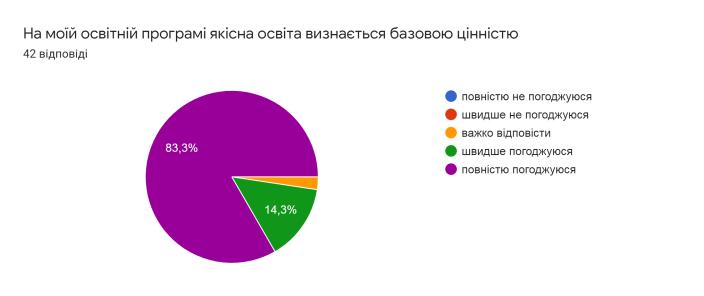 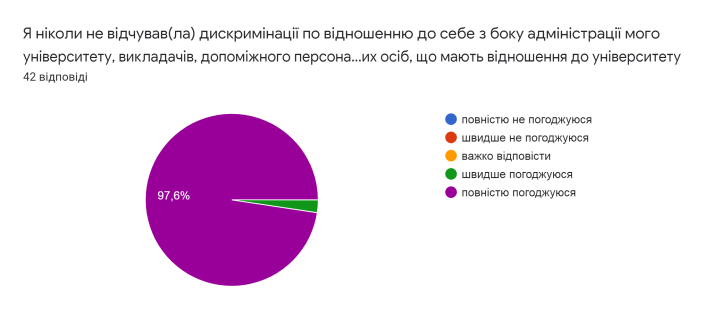 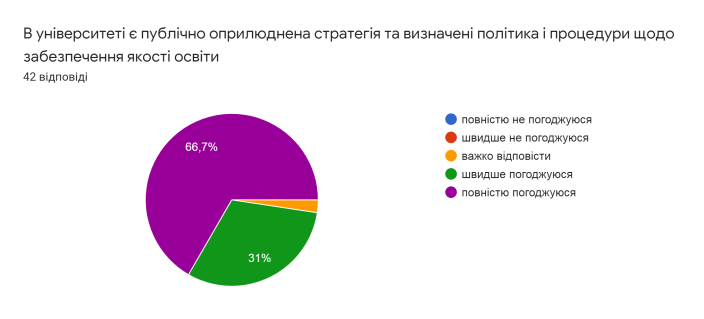 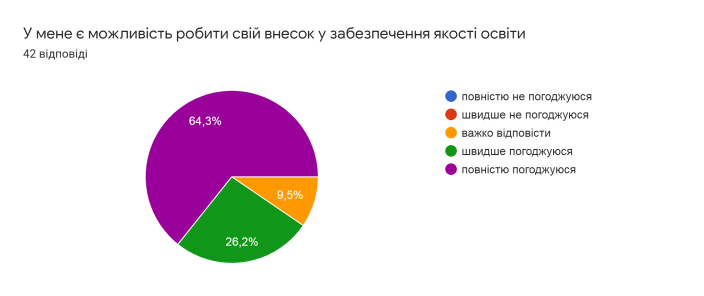 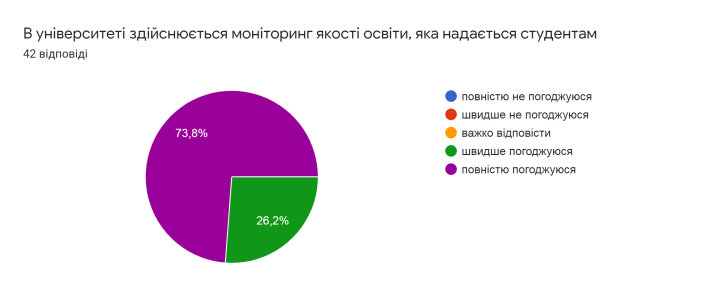 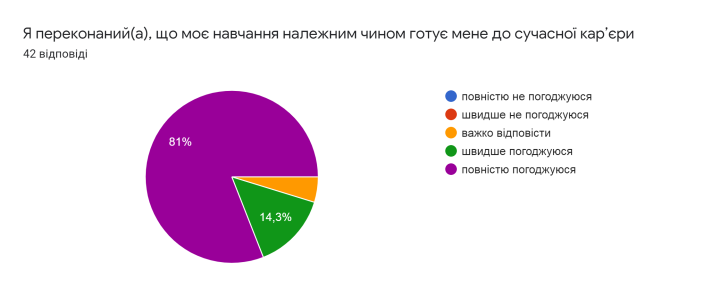 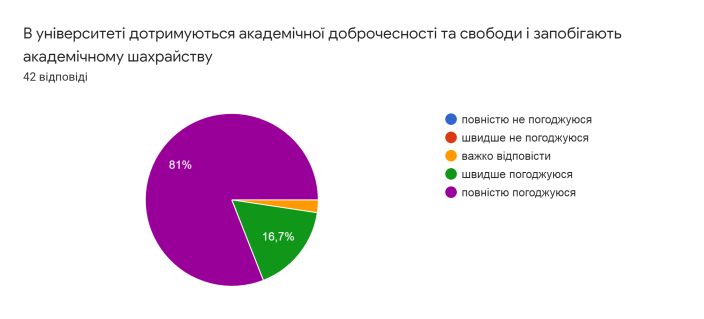 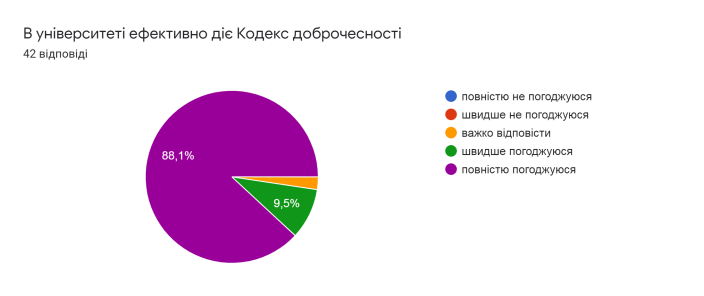 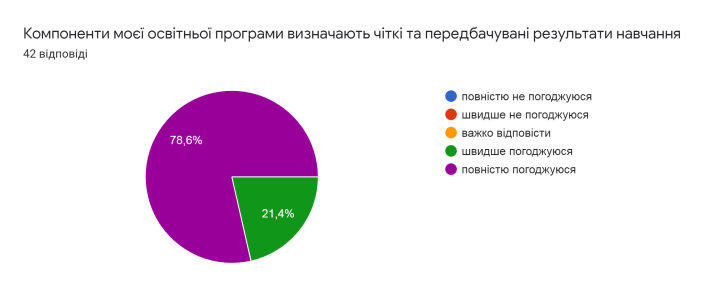 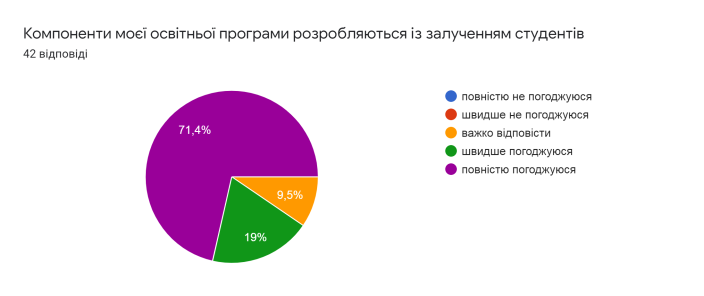 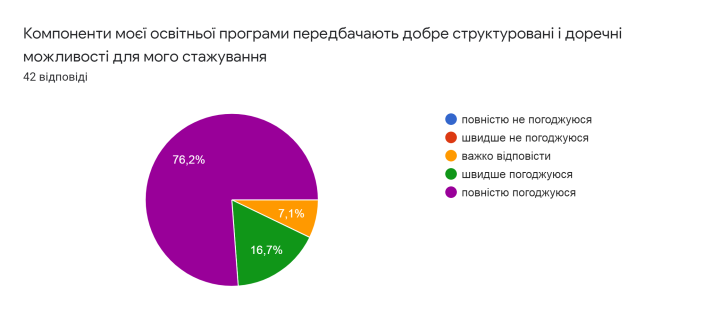 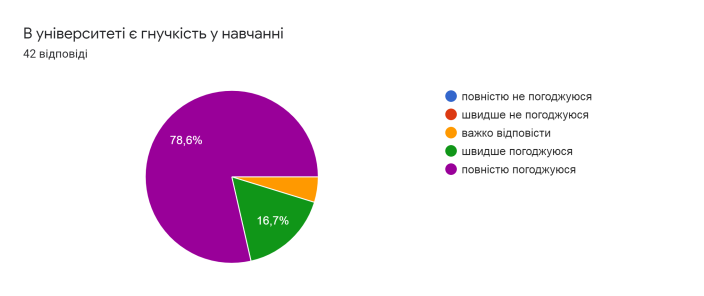 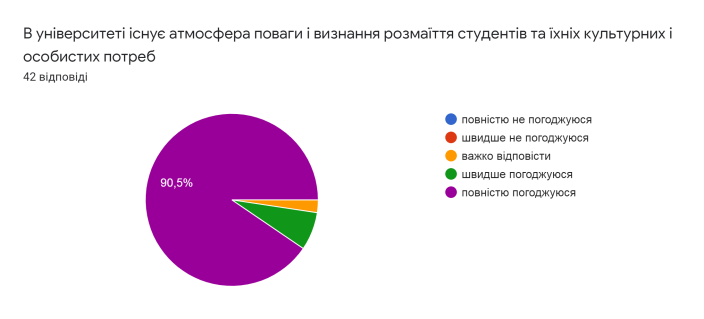 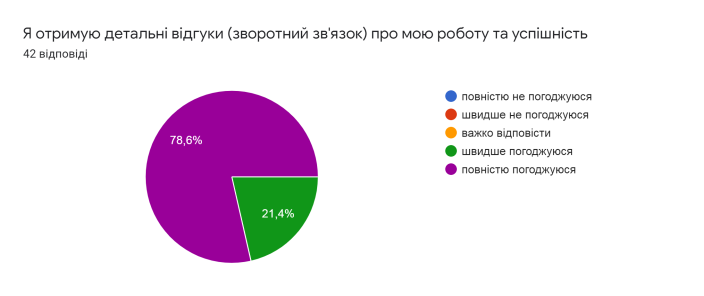 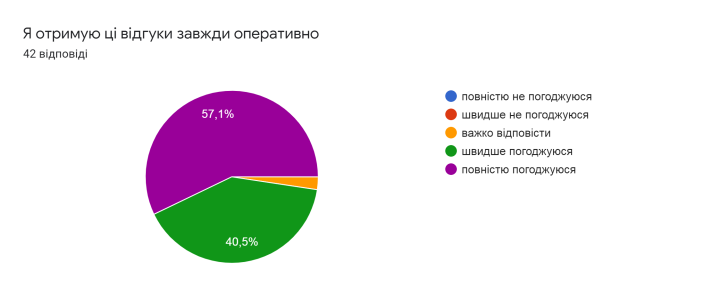 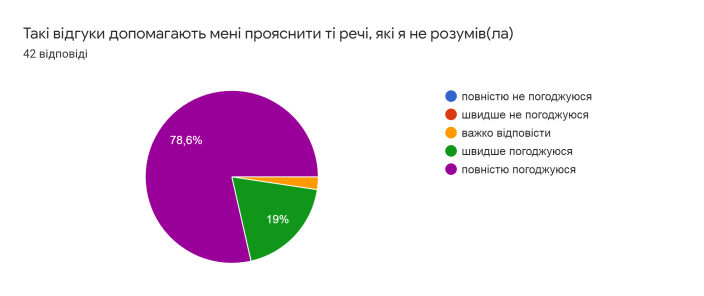 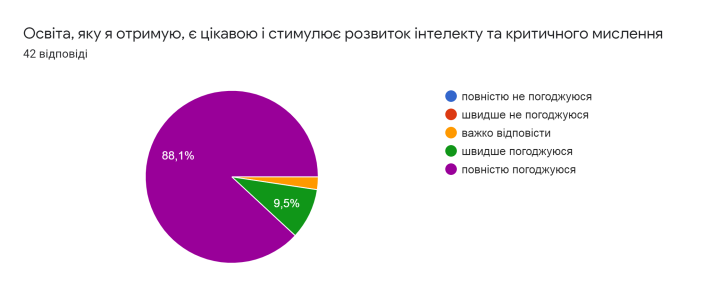 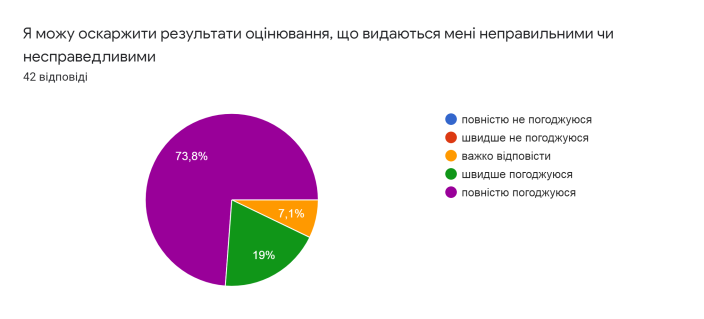 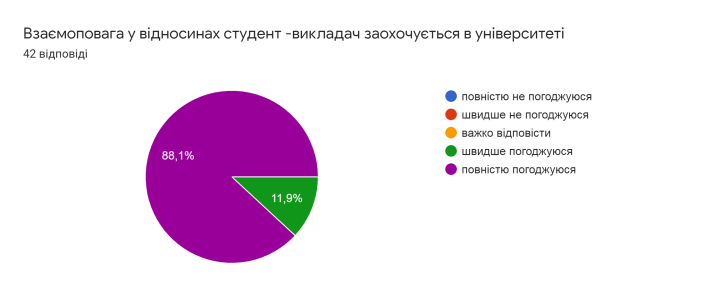 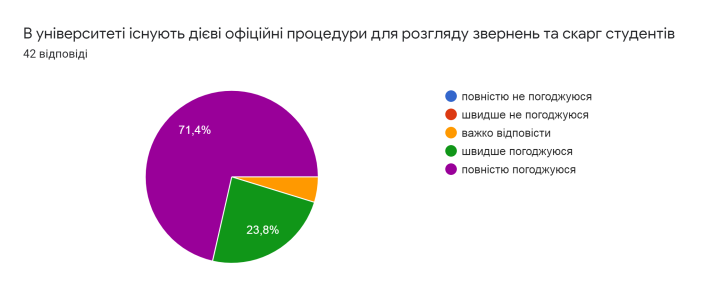 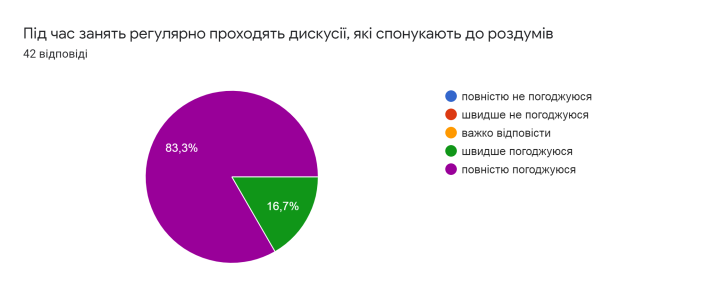 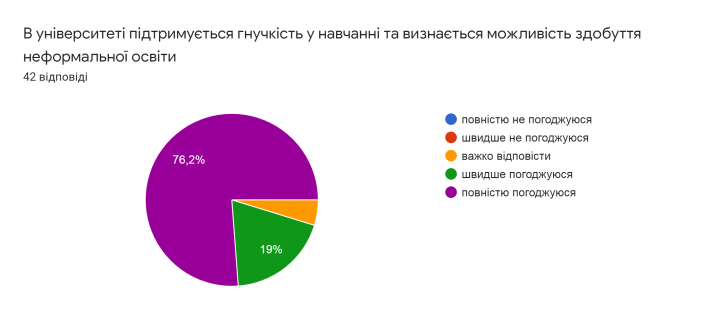 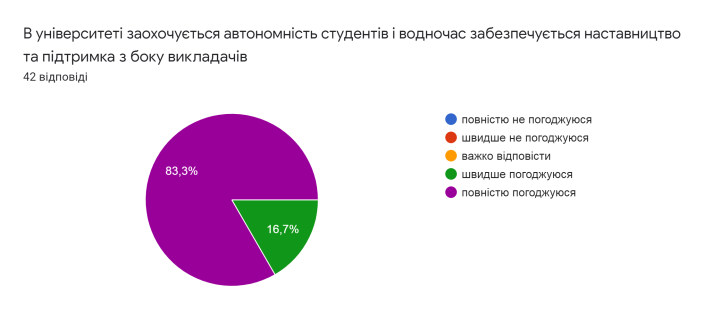 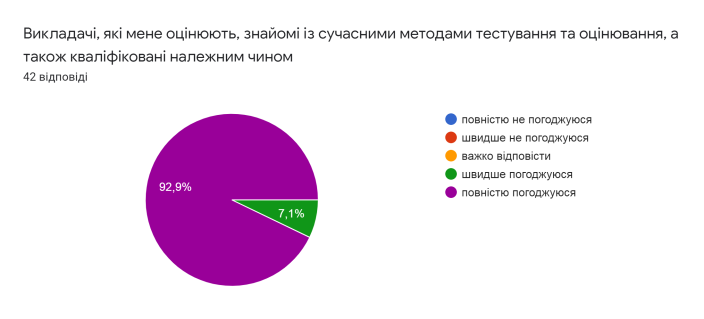 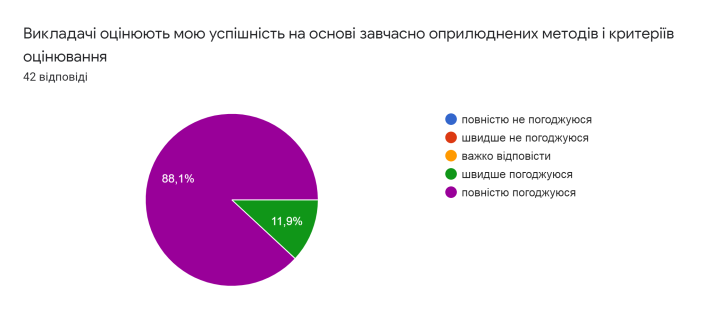 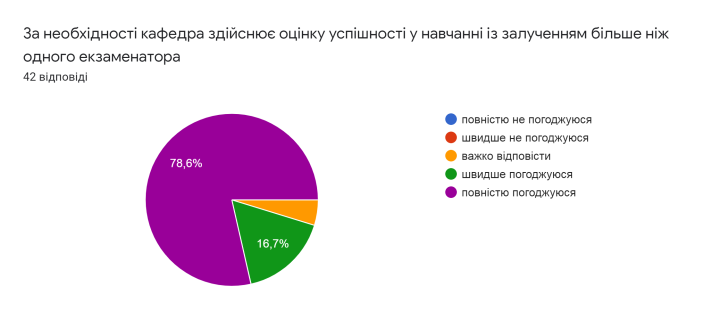 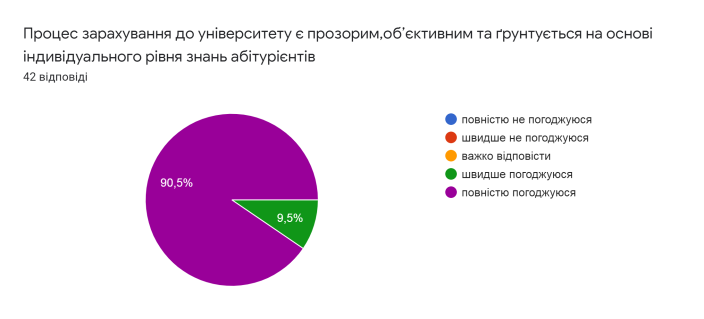 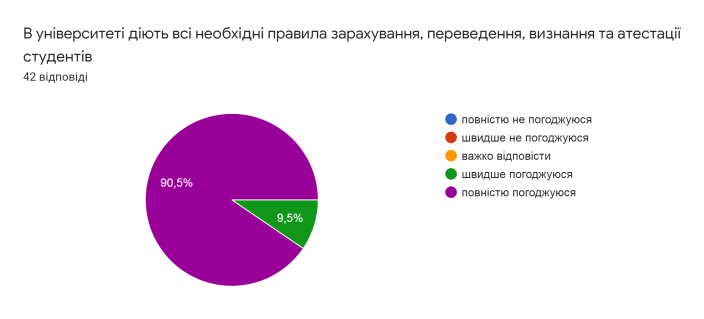 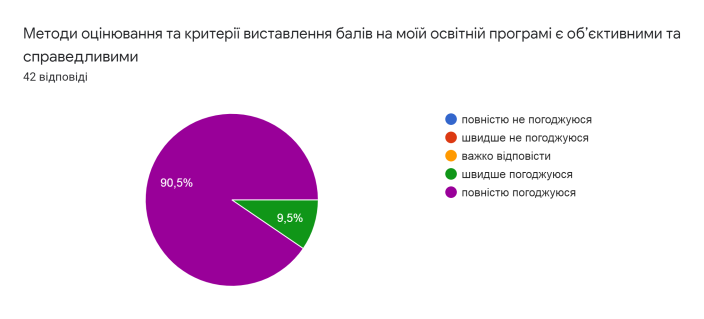 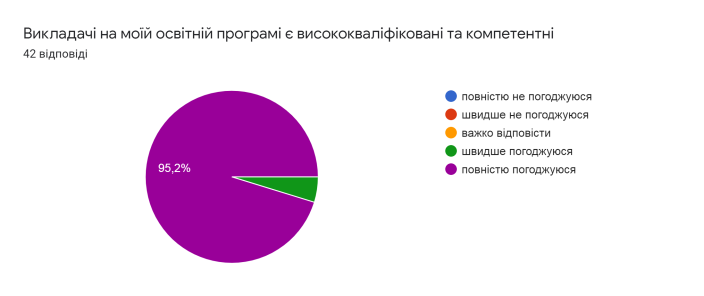 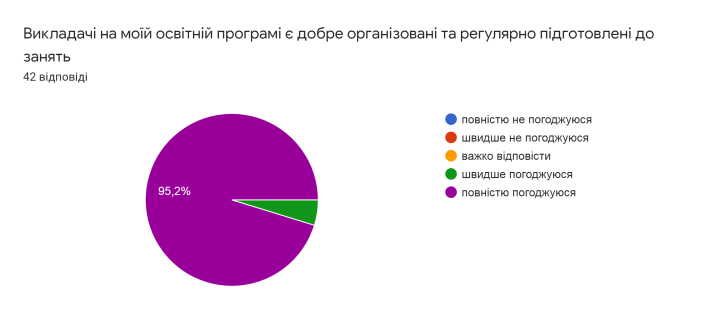 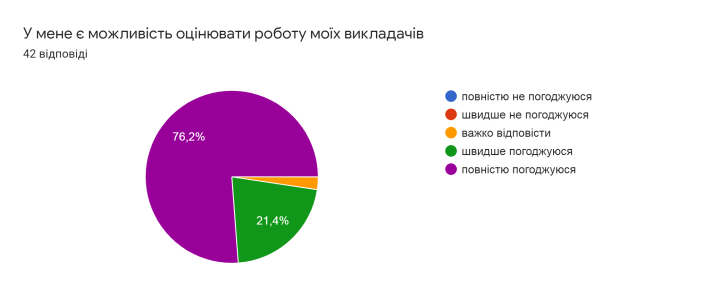 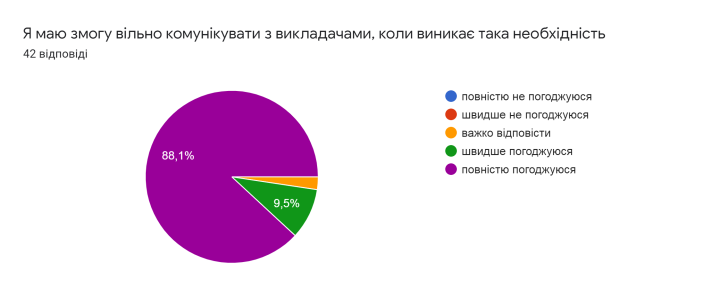 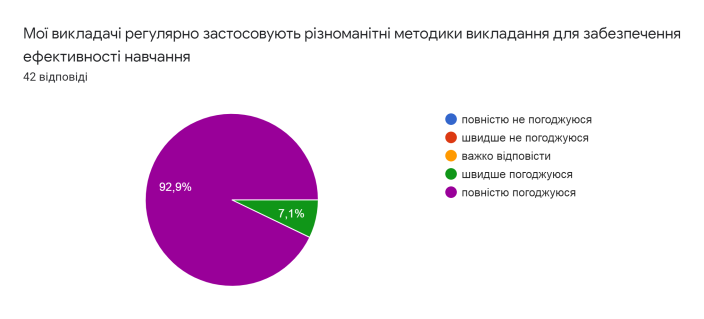 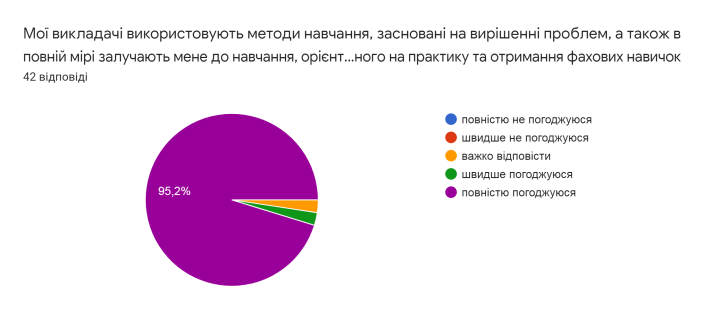 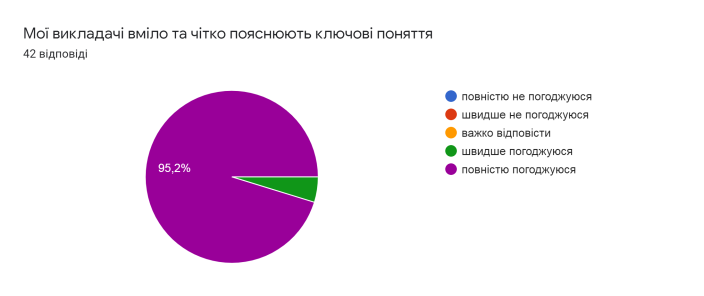 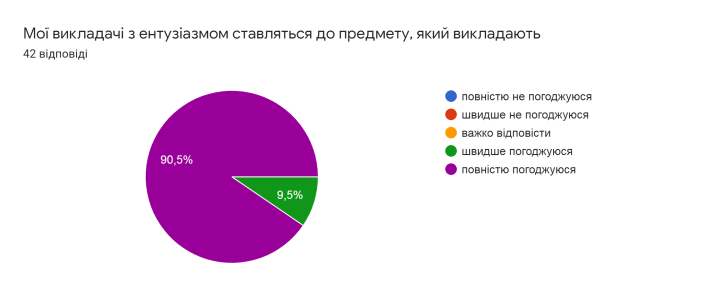 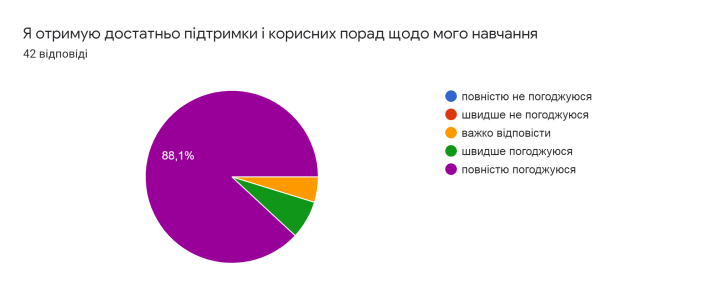 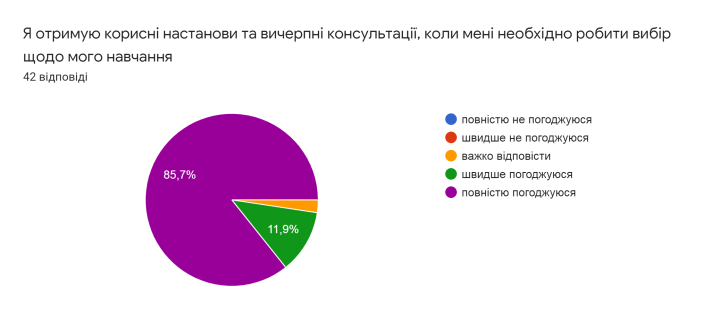 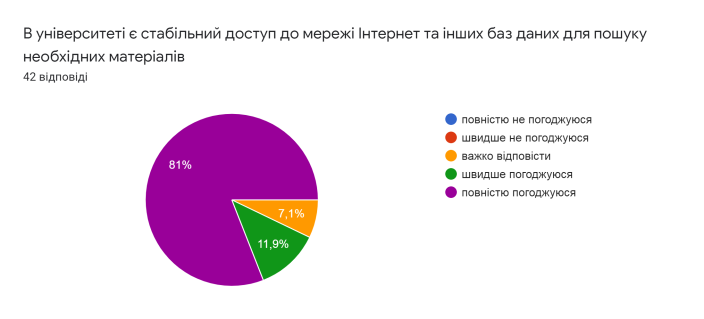 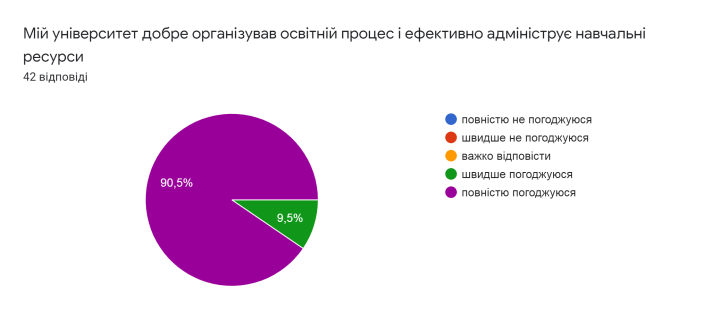 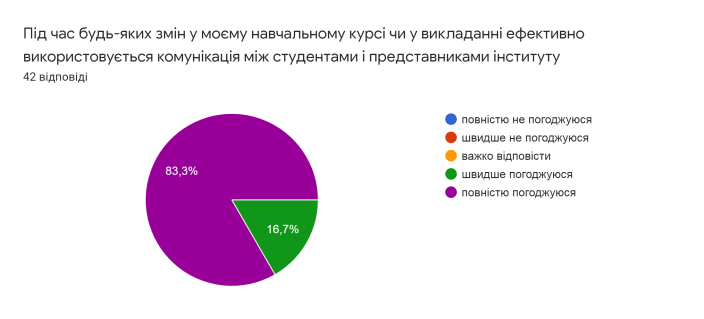 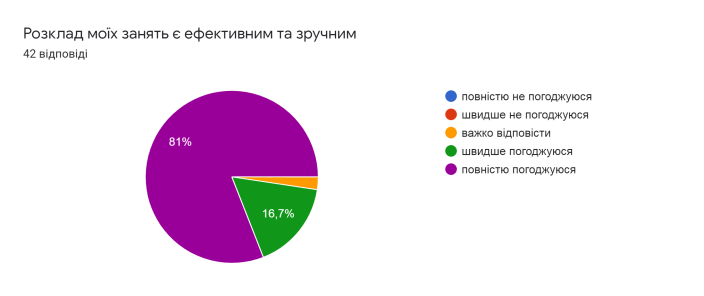 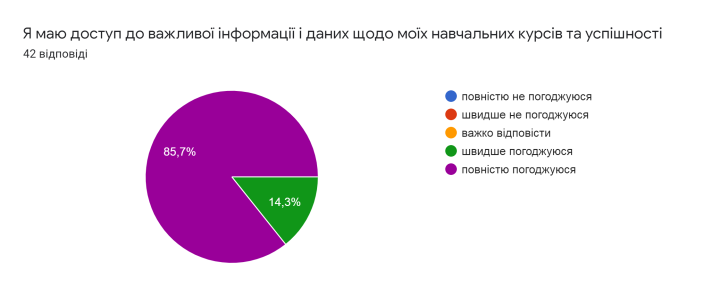 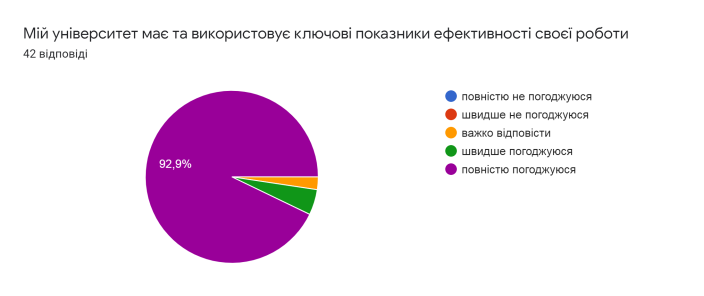 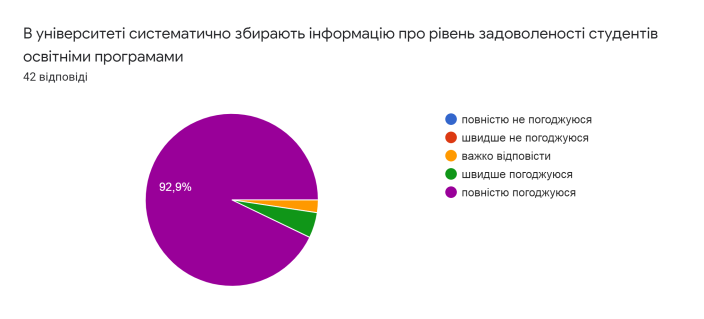 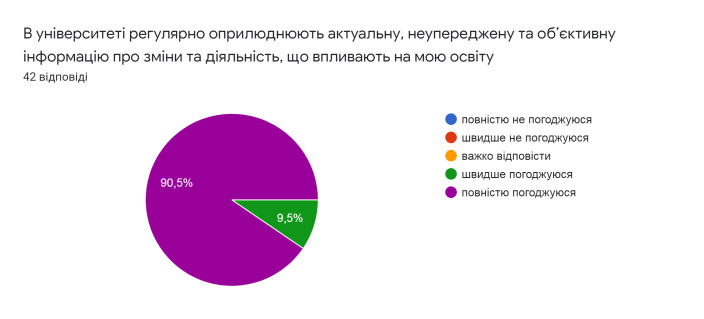 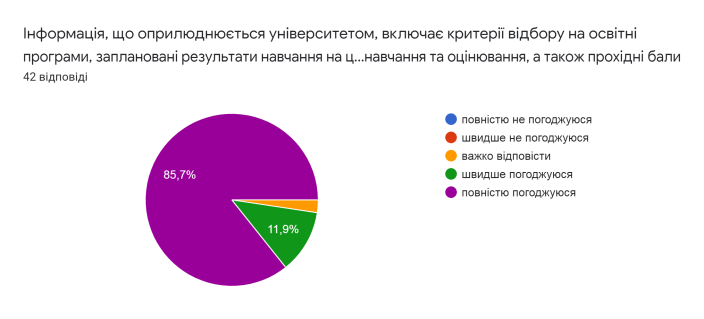 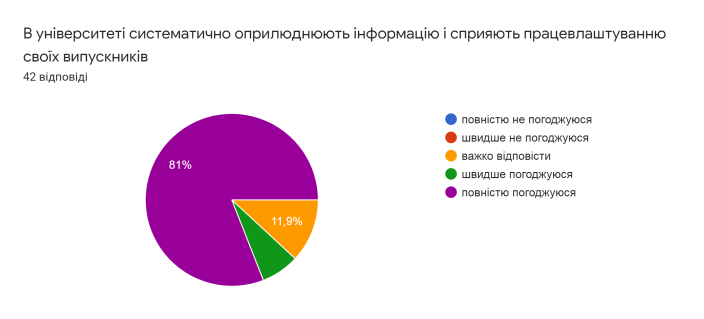 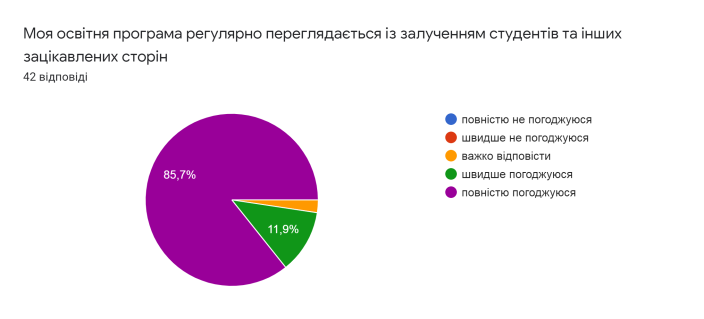 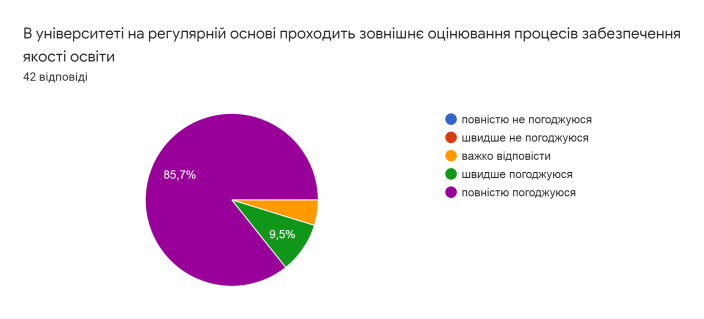 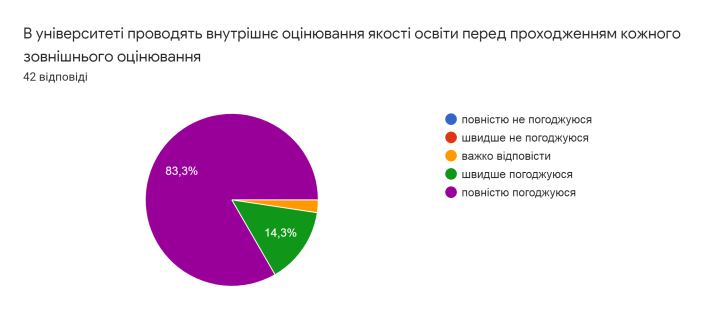 Як видно з діаграм, абсолютна більшість студентів погоджуються (повністю, або швидше) з тим, що на РВО «бакалавр» ОП «Спеціальна освіта» добре організований сучасний освітній процес, надаються якісні послуги навчання кваліфікованими фахівцями, є гнучкіть в навчанні, справедливість та зрозумілість в оцінюванні.Пропозицій щодо удосконалення системи якості освіти в більшості немає, або включають побажання подальшого розвитку. 54 Висловіть Ваші пропозиції та побажання щодо удосконалення системи якості освіти на Вашій освітній програмі та в університетіВсе влаштовуєНемає.Пропозицій немає)НемаВсе доступно і справедливо. Свою освітню програму та університет можу сміливо рекомендувати іншим ! Недоліків не виявилаБуло би добре частіше робити зустрічі з практикуючими логопедами.Пропозиції та побажань немаєЯ дуже задоволена нашим університетом! Успіхів!Зараз все подобається!Бажаю всім скоріше вийти за парти на улюблені пари, до найкращіх викладачівНа мою думку університет завжди знаходить цікаві альтернативи для зацікавленості своїх студентів.На разі, пропозицій немаєНадання більше часу для виконання завдань.Все влаштовує)*Мене влаштовує, як система закладу, так і умови навчання в ньому. Бажаю успіхів, процвітання та світового визнання🤍..Удосконалення технічного забезпеченняМені все подобається!Більше навчати практичних навичок.Університет-найкращий!Мене все влаштовує)Мене все влаштовуєУсім удачі---Як на мій погляд ,щодо удосконалення системи якості освіти на моїй освітній програмі та в університеті все добре,тому у мене немає пропозицій та побажань.Більше практичних занять,що стосуються спеціальності ЛогопедіяНавчання в університеті, знаходиться на високому рівні, працюють високо кваліфіковані викладачі, які вміють викласти матеріал студентам!Пропозиції та побажання відсутнінема😍